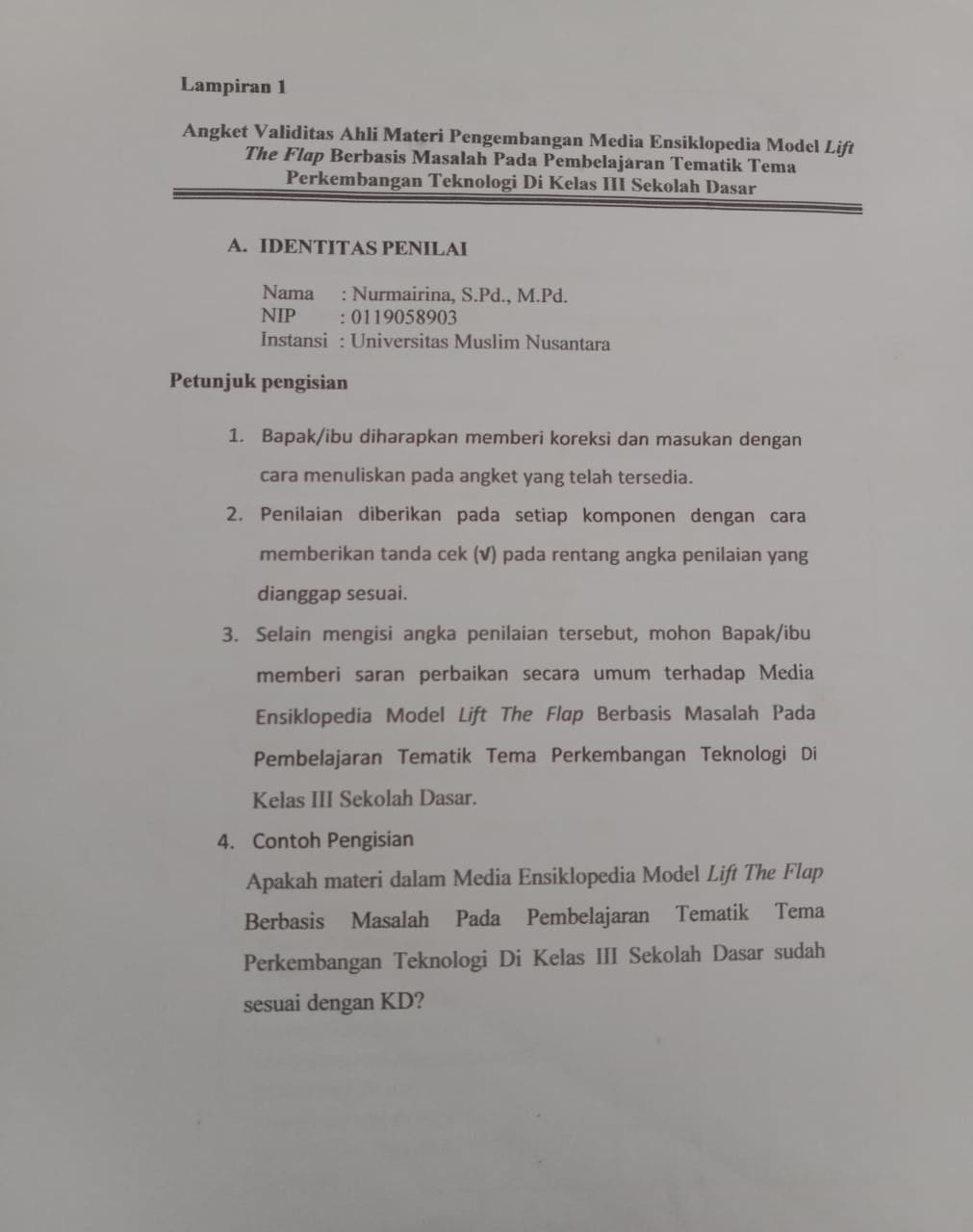 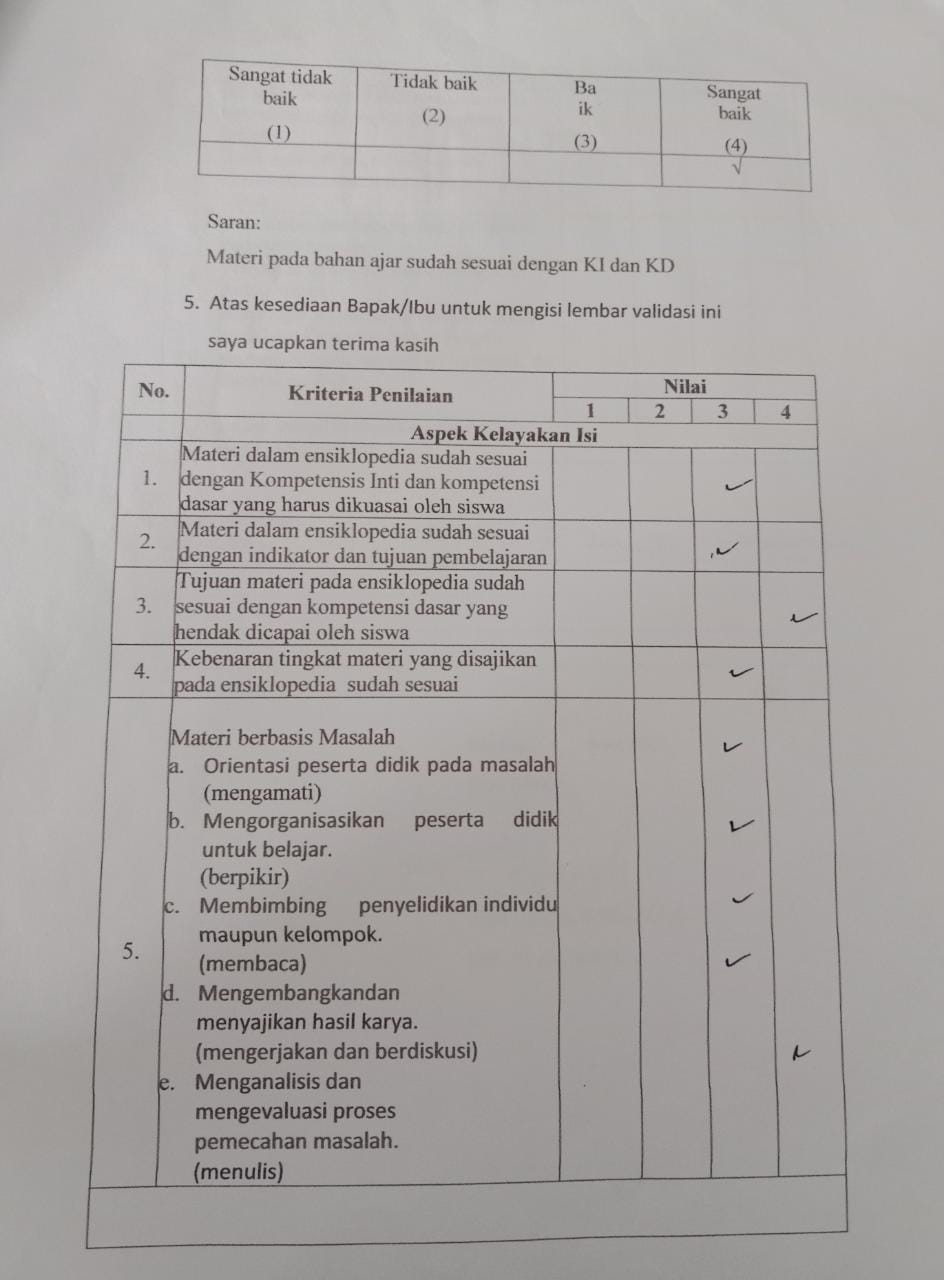 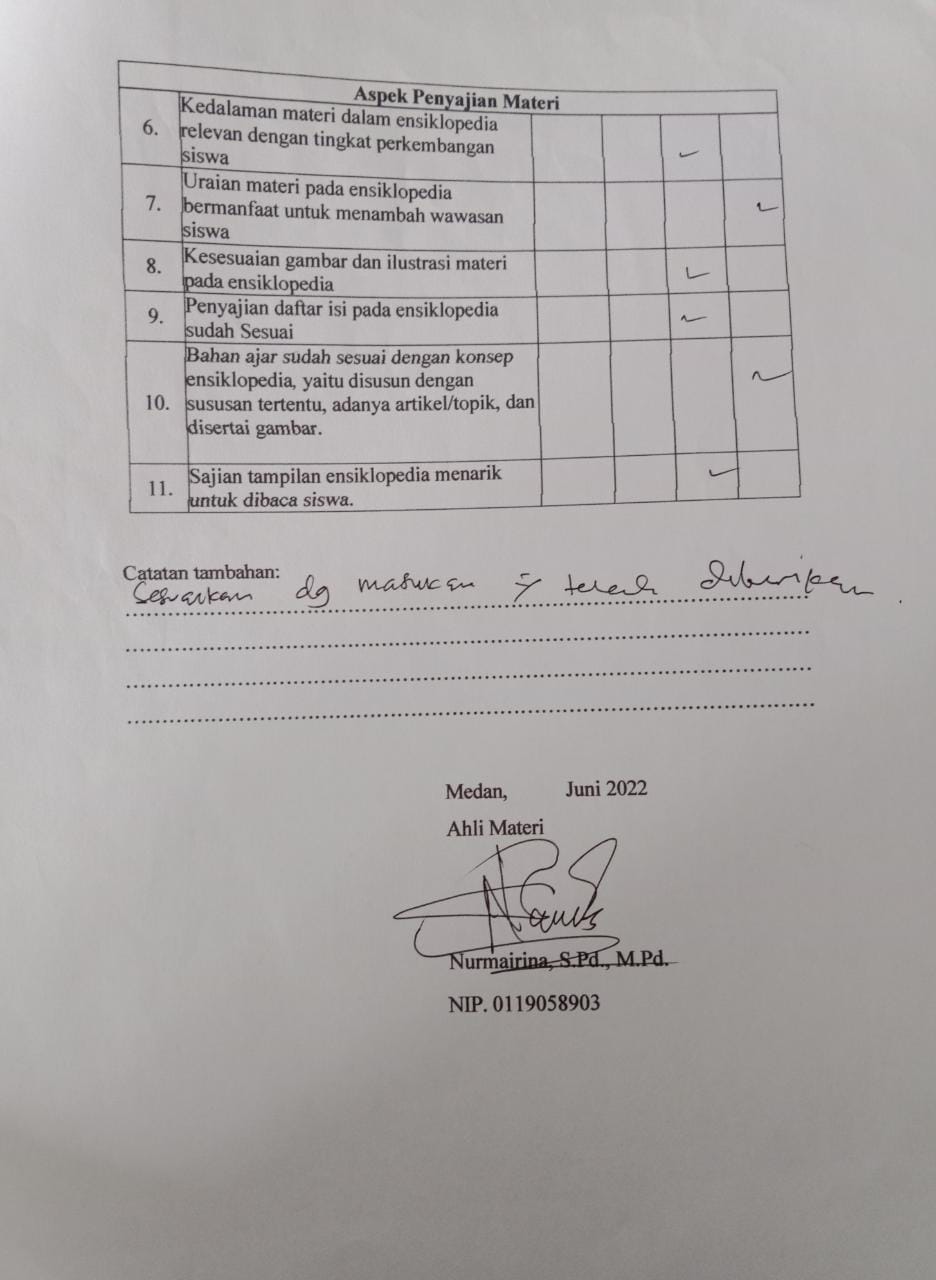 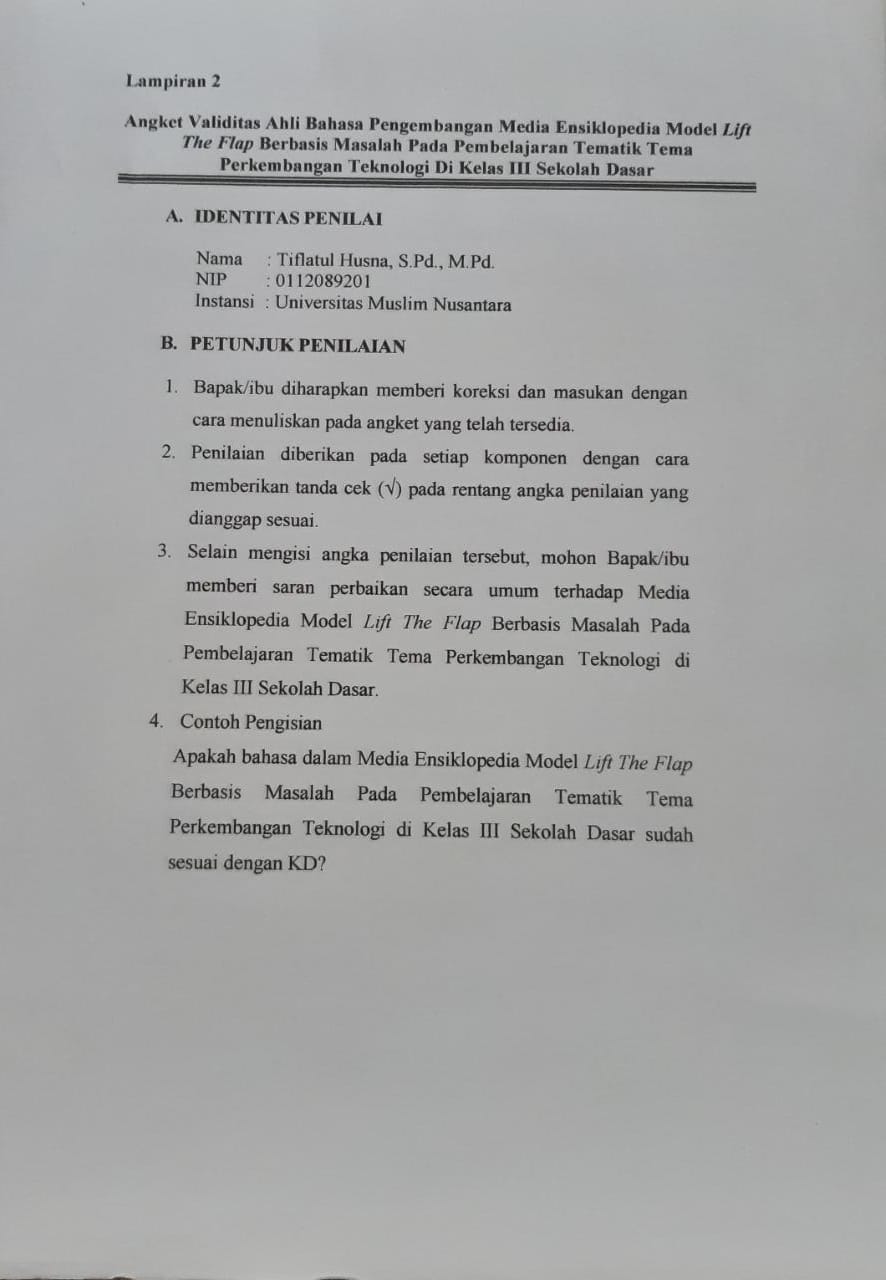 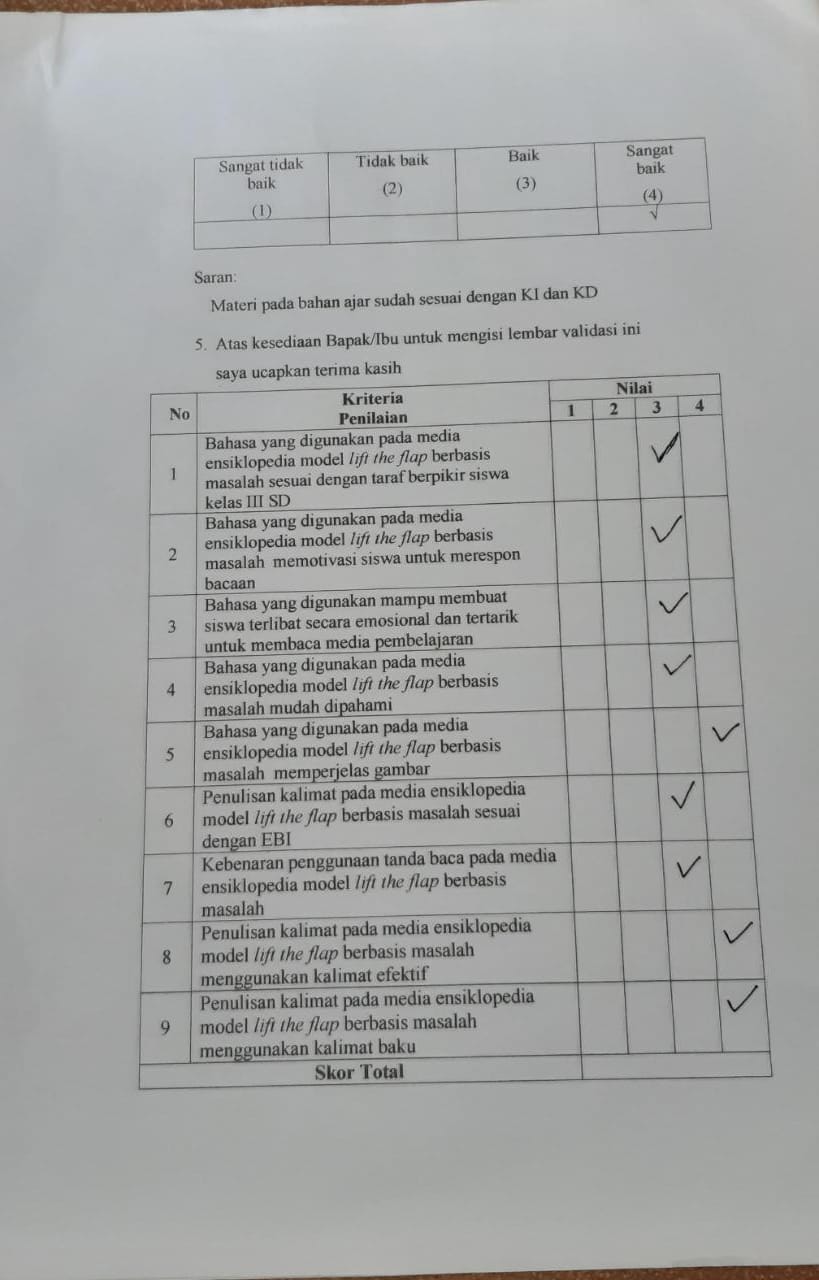 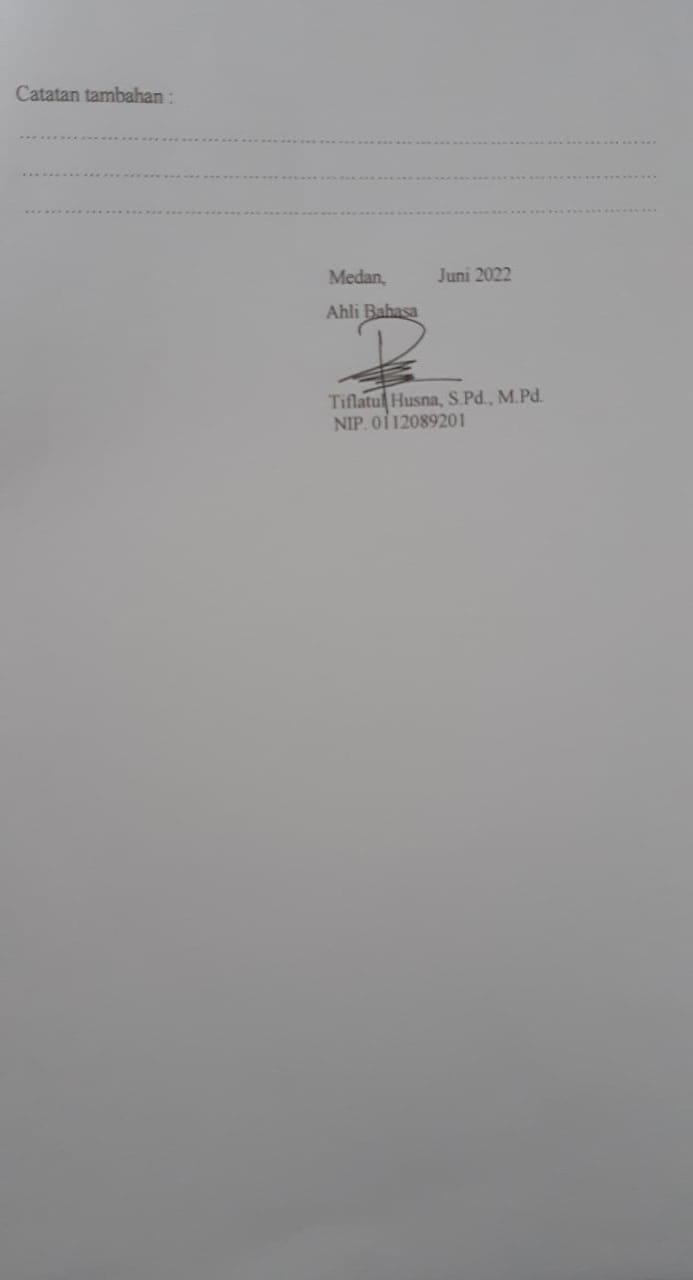 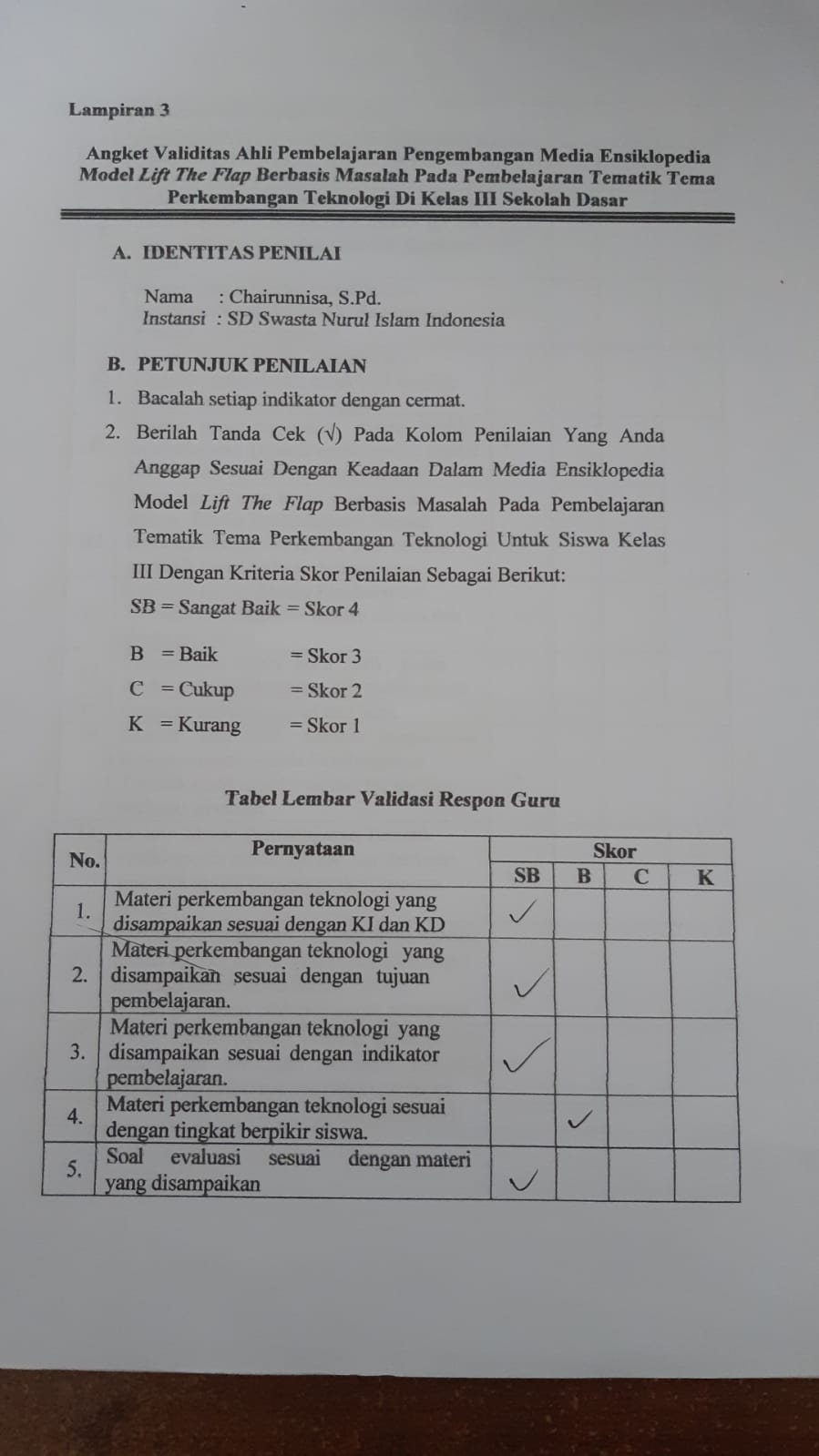 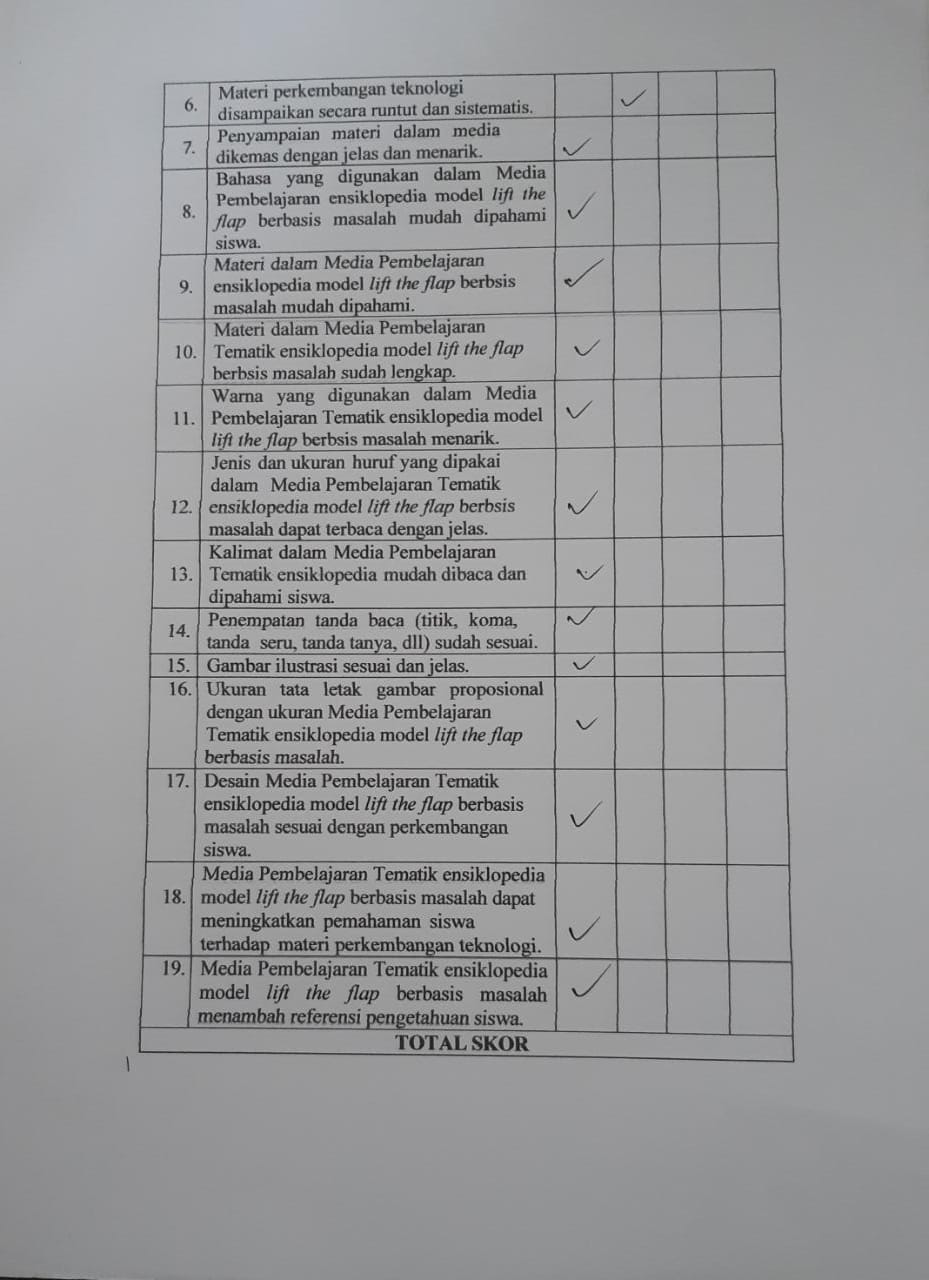 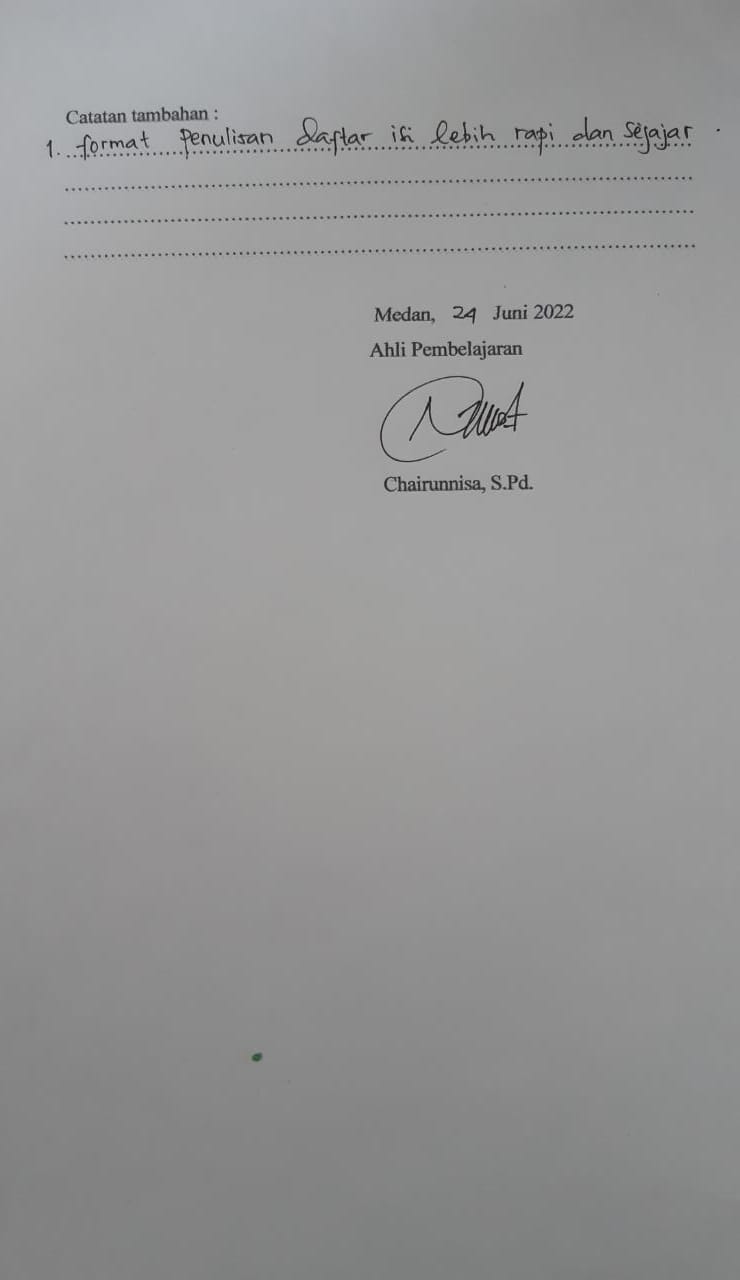 Dokumentasi Validasi Ahli Materi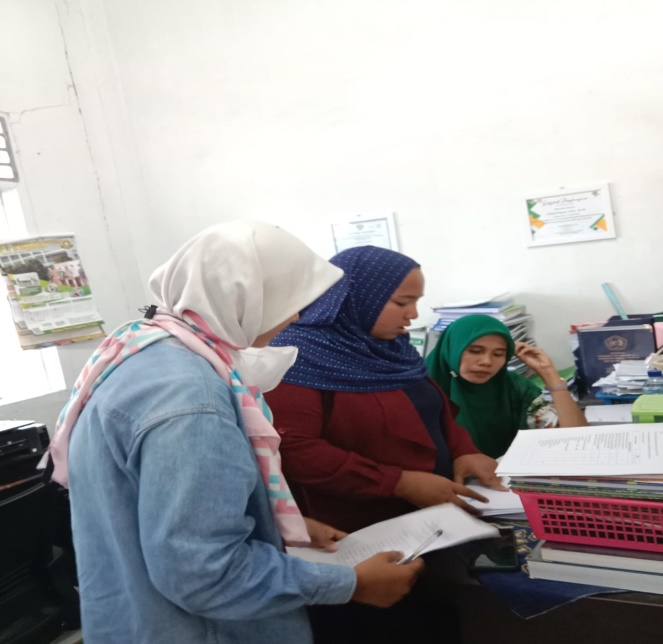 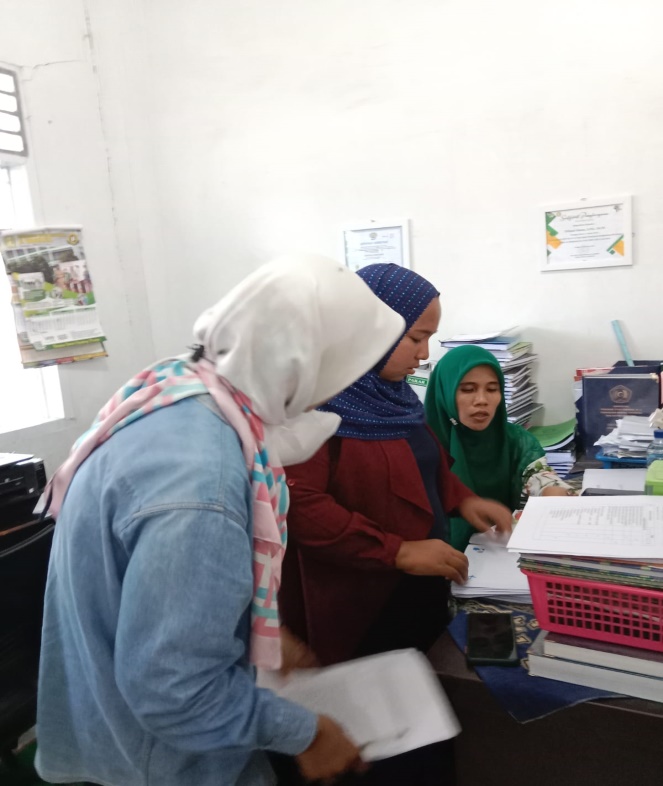 Dokumentasi Validasi Ahli Bahasa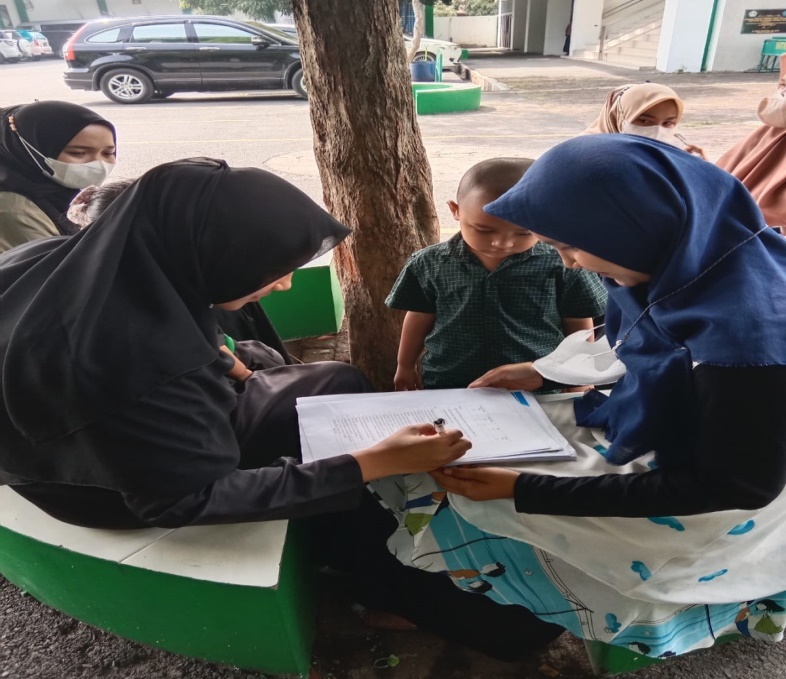 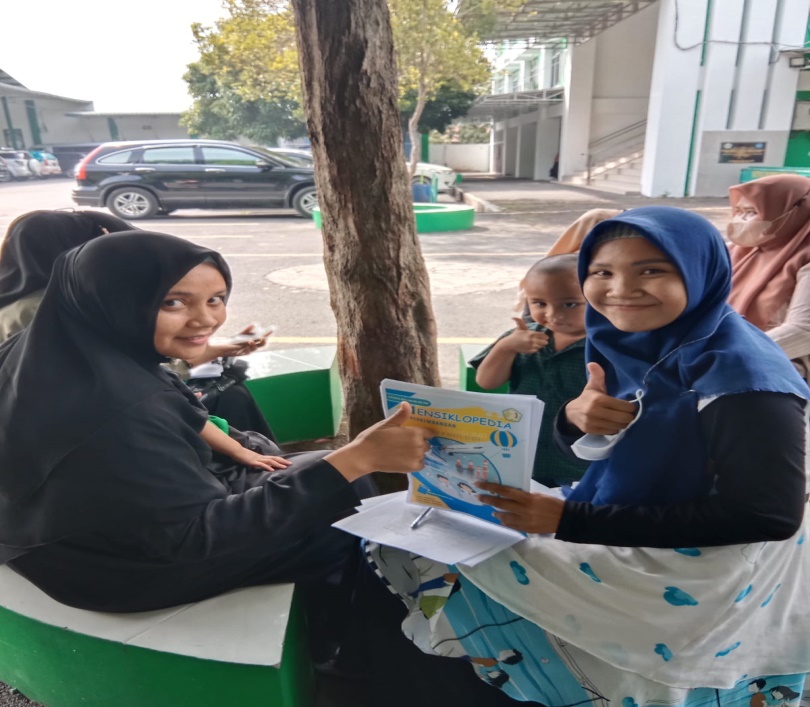 Dokumentasi Validasi Respon Guru Kelas III SD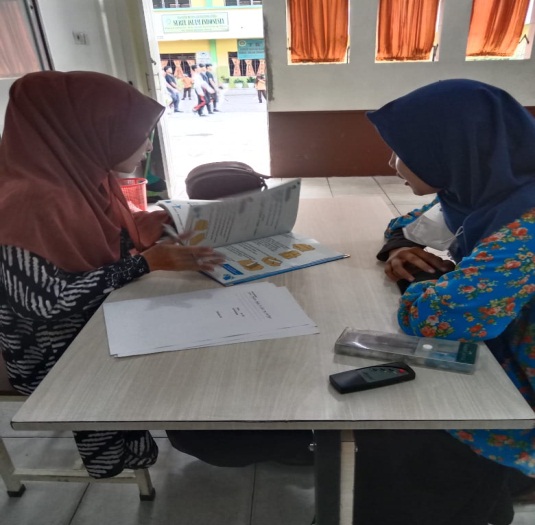 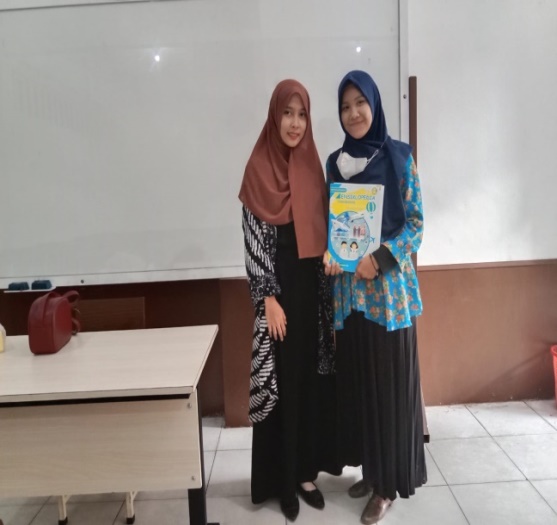 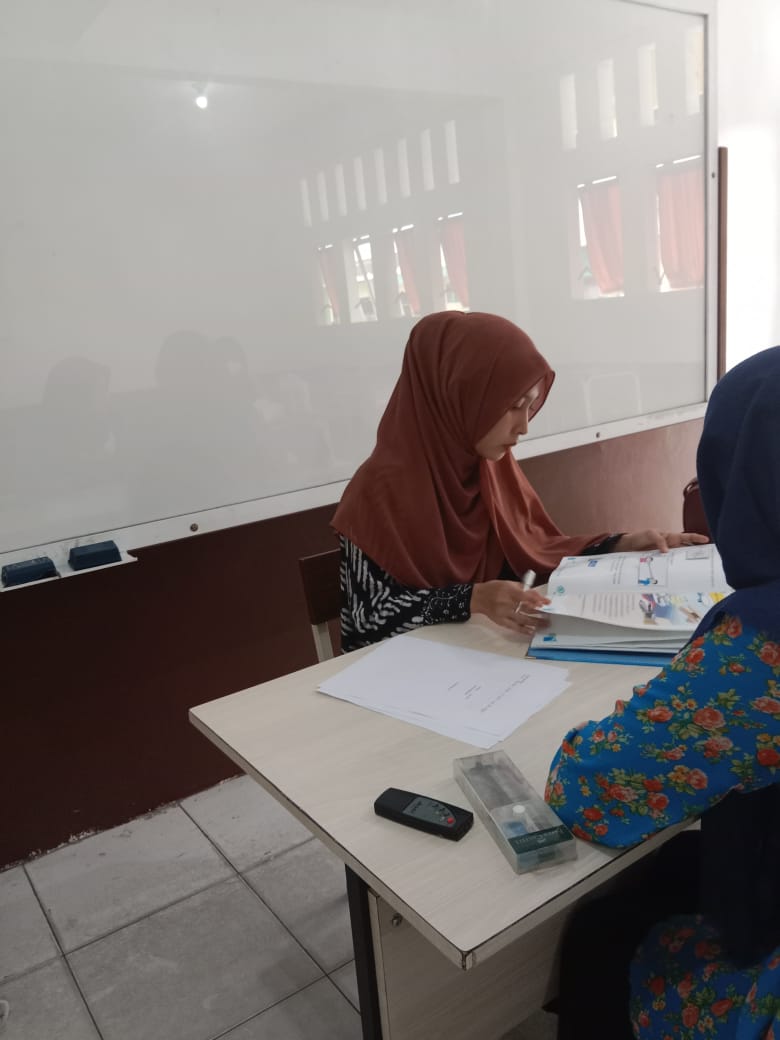 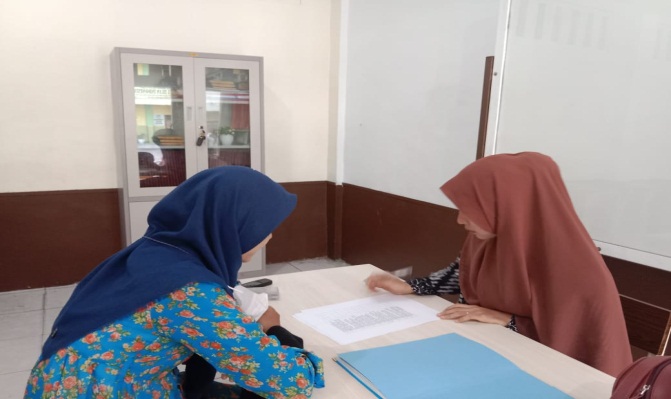 